Homemade Clay!What You’ll Need2 cups baking soda1 cup cornstarch1¼ cups waterFood coloringWiggle eyes, feathers, chenille sticks, craft sticks, pompoms (optional)What You'll DoPour the baking soda, cornstarch, and water in a pot.Cook the mixture over medium heat, stirring until it looks like mashed potatoes.Let the clay cool, then divide it into four pieces.Add food coloring and knead until smooth.Turn your clay into amazing shapes and fun things. Add wiggle eyes, feathers, and other craft supplies to make cute critters!Leave your art in a sunny place to dry.For More information click the link below:https://www.highlights.com/parents/crafts/homemade-clay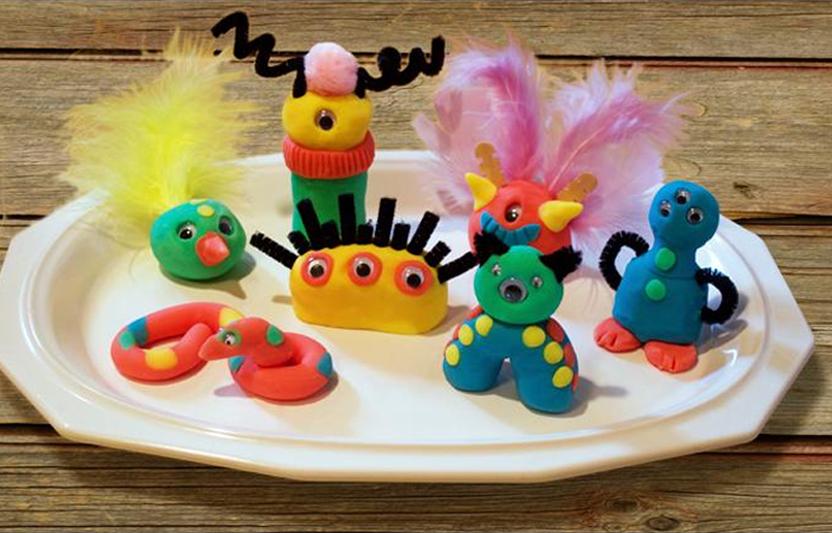 